НоябрьРайонный дистанционный Фестиваль, посвященный Дню матери «Пусть всегда будет мама»      Цель Фестиваля – выявление и поддержка талантливых детей, посещающих ДОУ. В районном фестивале достойно приняли участие воспитанники дошкольных групп:- в номинации «Лучшая песня о маме» - коллектив группы «Колокольчики» - диплом 2 место; Дарья С. – диплом 3 место;- в номинации «Эти стих для  тебя родная» -  Ксения М, диплом 1 место; София П., диплом 1 место;   Молодцы ребята!!!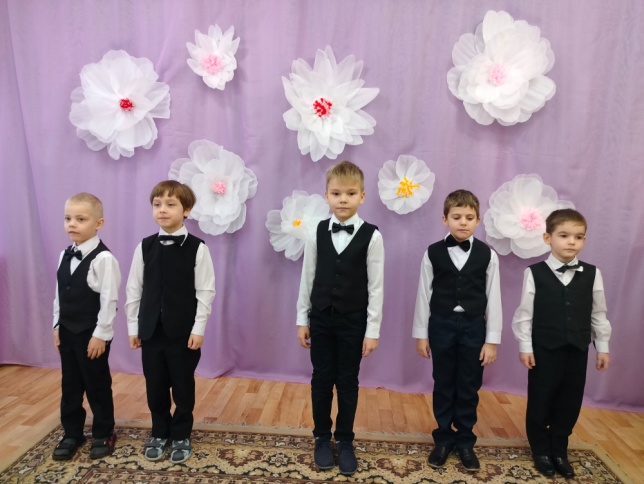 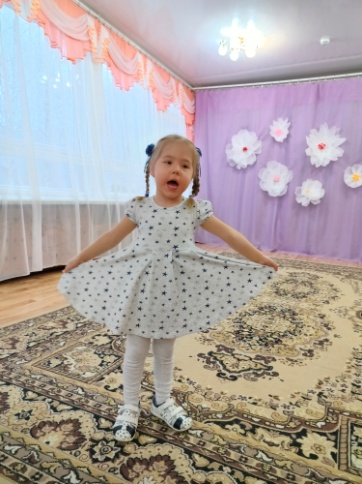 День открытых дверей    18 ноября 2022 года в ДОУ проведен день открытых дверей, посвященный Году культурного наследия народов России «Вместе мы – Россия!».      В подготовке к празднику музыкальный зал украсили новым тематическим баннером, шарами, в группах стенгазетами с поздравлениями. Также в музыкальном зале представлена выставка семейных работ прикладного творчества народа коми «Радужка».    По традиции на праздничном концерте, ребята всех возрастных групп демонстрировали  свои таланты в песнях, танцах. 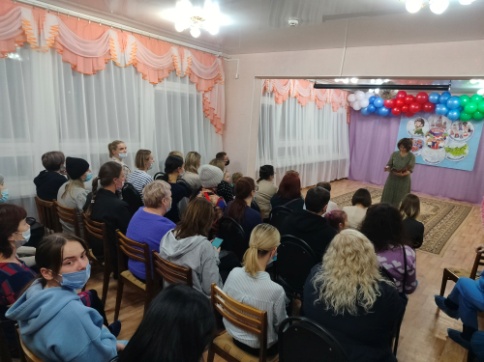 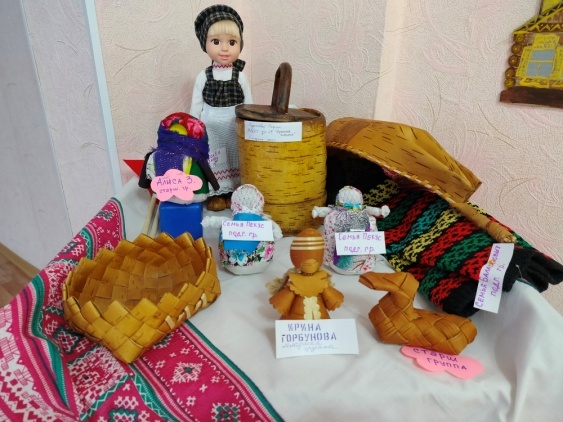 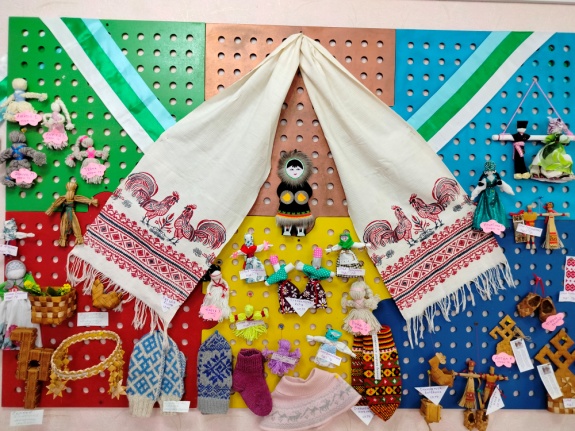 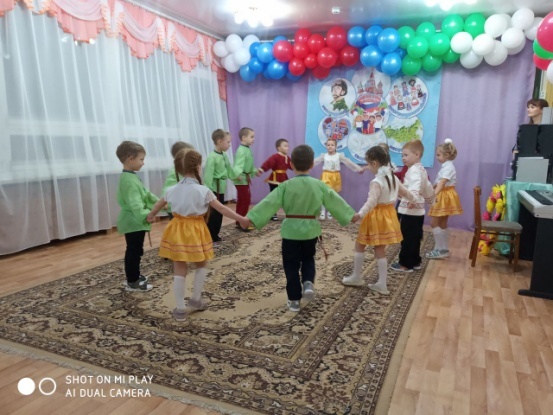 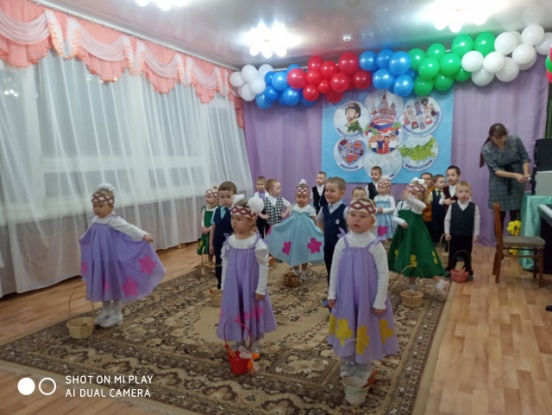 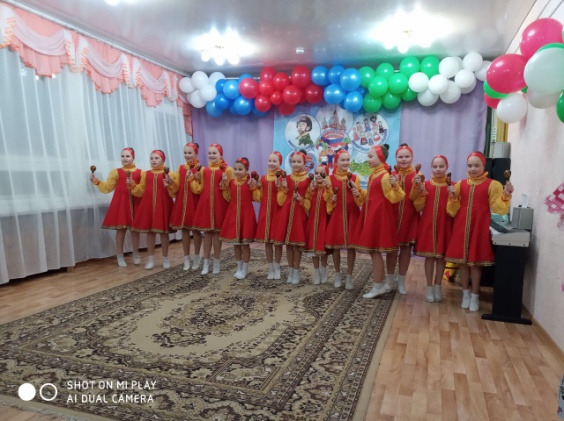 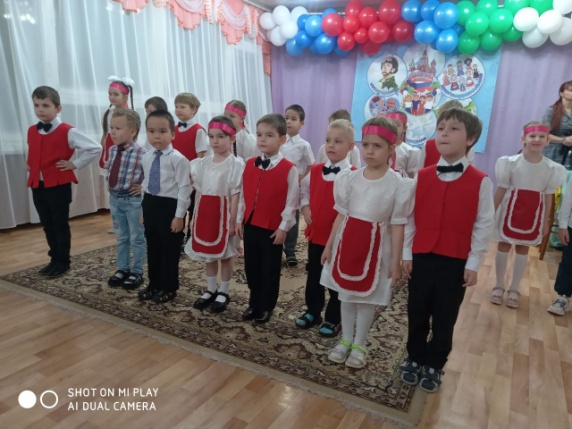 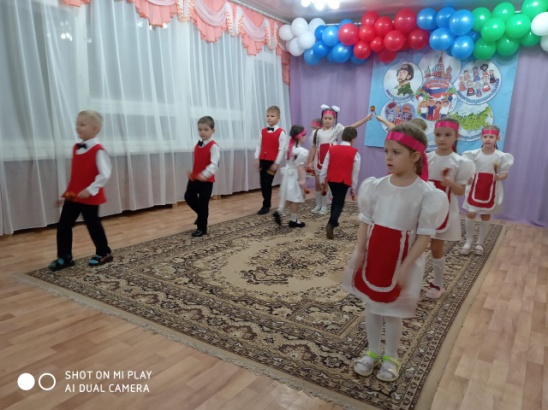 ДекабрьСмотр – конкурс «Лучшая развивающая предметно-пространственная среда»       С целью  определения эффективности образовательной работы в ДОУ по созданию  предметно-развивающей среды и игрового пространства  для детей; побуждения воспитателей к творческой деятельности, повышения их профессионального  уровня в течение ноября месяца в ДОУ проведен конкурс  «Предметно-развивающая среда в группах», итоги были подведены 21 декабря 2020  г.        По итогам конкурса отмечены:- подготовительная группа «Колокольчики», Малышева Л.А. воспитатель, средняя группа «Солнышко»,  Бабина Е.И., Пономарева А.Г. воспитатели - диплом за 1 место в конкурсе;- старшая группа «Абвгдейка», Филипцова И.Н., Мухамадиева О.Б., воспитатели - диплом за 2 место в конкурсе;- младшая группа «Веселые ребята»,  Пархачева С.Ю., Тюкина Е.Ю., воспитатели - диплом за 3 место в конкурсе;- 1 младшая группа «Бусинки», Пудова Е.Л., Петряева Е.В., воспитатели - сертификаты за участие в конкурсе.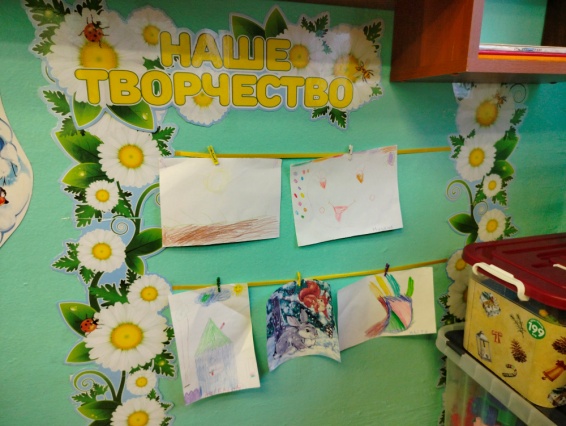 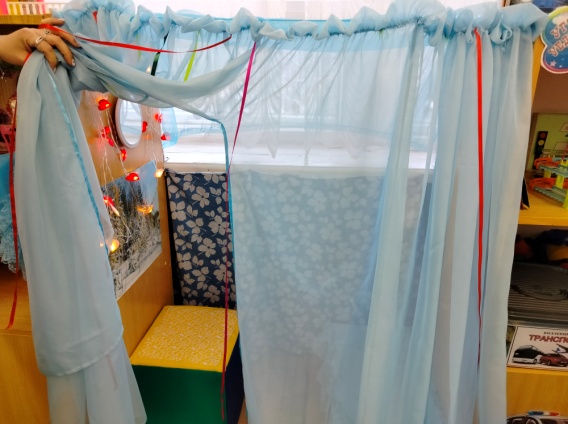 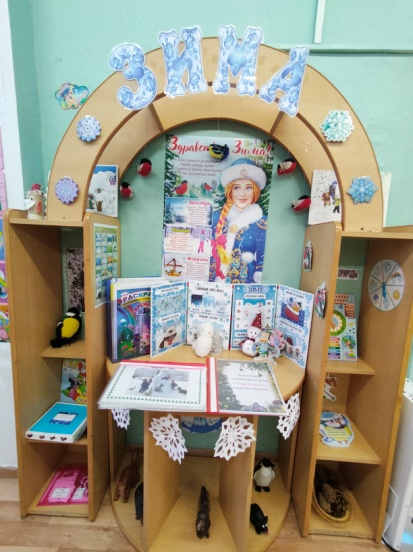 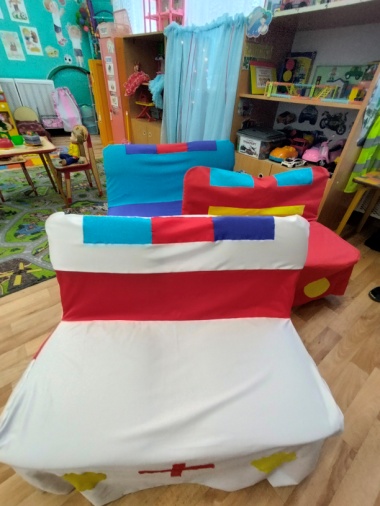 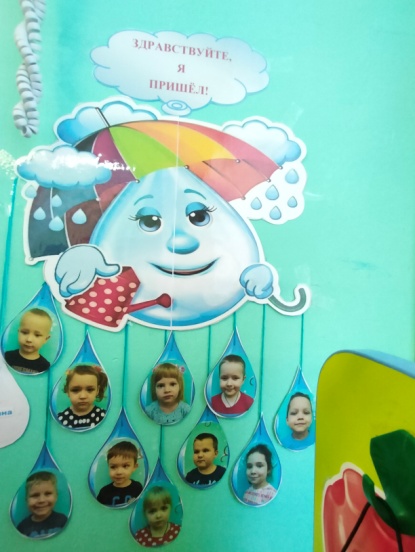 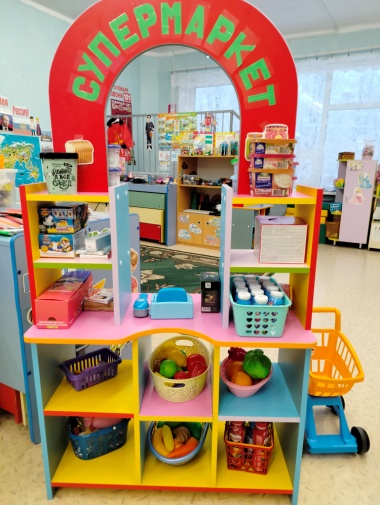 Семейный конкурс елочных игрушек  «Лучшая новогодняя игрушка - 2023»    В ДОУ проведен конкурс елочных игрушек, выполненных своими руками среди родителей и педагогов, детей. Цель конкурса: создание праздничной атмосферы и вовлечение детей и взрослых в творческий процесс по изготовлению авторской елочной игрушки.    В конкурсе приняли участие все группы, 50 семей. В музыкальном зале организована выставка творческих работ. Все работы выполнены из безопасного материала, каждая работа оригинальна. Молодцы все участники!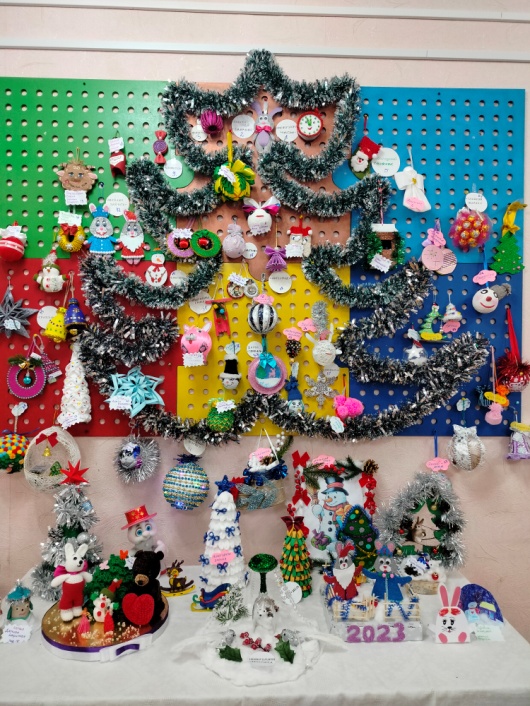  Победителями конкурса  стали следующие участники:диплом 1 место:- Тимофей С., младшая группа- София П., младшая группа- Матвей К., группа раннего возраста - Сергей П., младшая группадиплом 2 место:- Владислав П., 1 младшая группа- Ника и Сима П., подготовительная группа- Женя Ш., средняя группадиплом 3 место:- Аня В., средняя группа- Егор Б.,  группа раннего возраста- Валерия К., младшая группа- Алексей Б., старшая группаПраздники для детей «Новогодний карнавал»     На основании годового плана работы ДОУ на 2022-2023 учебный год  проведены для детей новогодние праздники. Дети  восхищали всех своими новогодними нарядами, своими талантами. Всех детишек на празднике ожидало чудо и Дед Мороз. 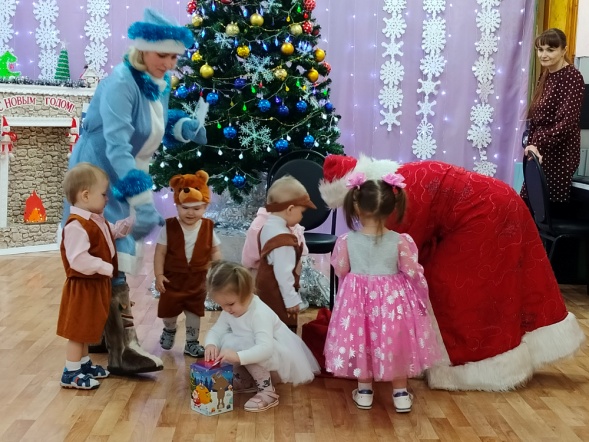 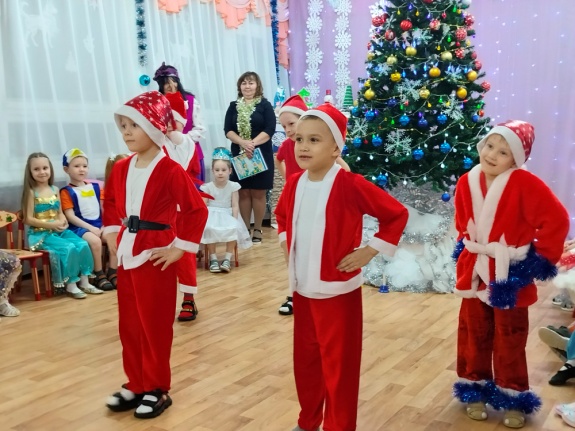 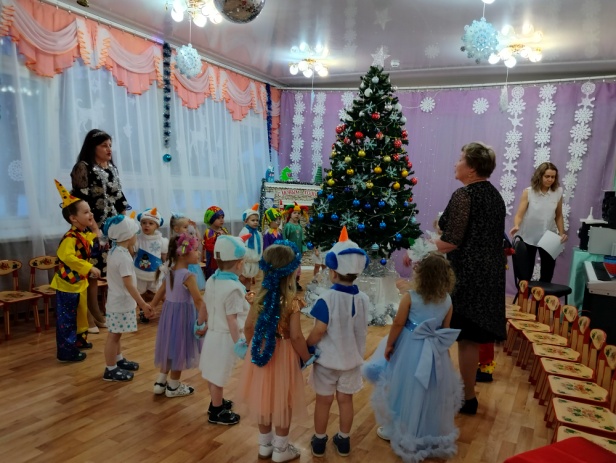 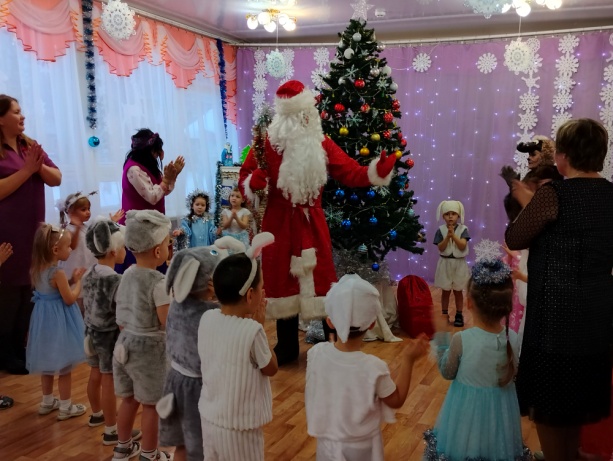 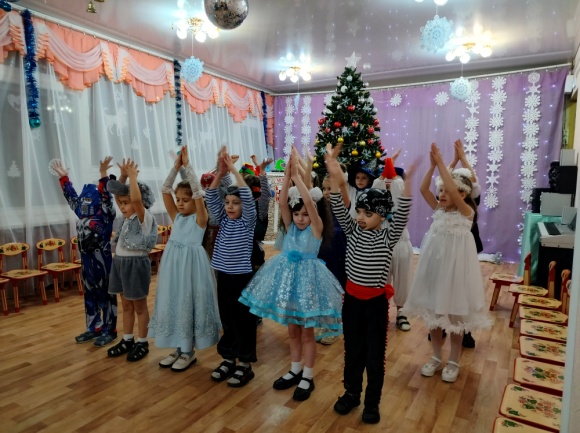 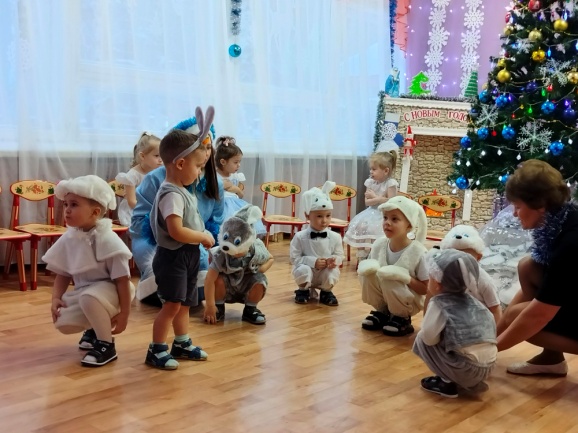 